202４（Reiwa ６） Saitama Prefectural High Schools　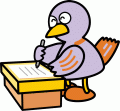 Language Assistant RegistrationThis completes your registration. I hereby give permission to the Saitama Prefectural Board of Education to provide my information to prefectural high schools recruiting language assistants.　　　　　　　　　　　　Date:  Reiwa　6　/      /      /                              　(  YY  /  MM  /  DD  )Signature　　　　　　　　　　　　　　　　　　　　GenderNameAgeUniversity                     current student / graduate                      current student / graduate                      current student / graduate YearFaculty/DepartmentLanguageChinese、German、French、Spanish、KoreanChinese、German、French、Spanish、KoreanChinese、German、French、Spanish、KoreanHome Address〒〒TELNationalityE-mailNearest StationLine　　　　　　　　StationLine　　　　　　　　StationLine　　　　　　　　StationMethod of TransportMethod of TransportBicycle　・　Car　・　Motorcycle　・Other（　　　　　　）Bicycle　・　Car　・　Motorcycle　・Other（　　　　　　）AvailabilityDay:                 :   am    to     :   pmDay:                 :   am    to     :   pmDay:                 :   am    to     :   pmAvailabilityDay:                  :   am    to     :   pmDay:                  :   am    to     :   pmDay:                  :   am    to     :   pmAvailabilityDay:                  :   am    to     :   pmDay:                  :   am    to     :   pmDay:                  :   am    to     :   pmAvailabilityDo you have a regional/area preference?          Yes          NoDo you have a regional/area preference?          Yes          NoDo you have a regional/area preference?          Yes          NoAvailabilityNotesNotesNotesReason(s) for applying:Reason(s) for applying:Reason(s) for applying:Reason(s) for applying: